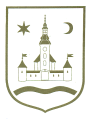 REPUBLIKA HRVATSKA					ZAGREBAČKA ŽUPANIJA	OPĆINA POKUPSKO            Općinsko vijeće						Na temelju članka 117. Zakona o socijalnoj skrbi („Narodne Novine“ br 157/13, 152/14, 99/15 i 52/16) i članka 33. Statuta Općine Pokupsko (Glasnik Zagrebačke županije, br. 11/13) Općinsko vijeće Općine Pokupsko na svojoj _  sjednici održanoj dana                          2018. godine donosiPROGRAM JAVNIH POTREBA U SOCIJALNOJ SKRBI OPĆINE POKUPSKO ZA 2019. GODINUČlanak 1.Program javnih potreba u socijalnoj skrbi Općine Pokupsko za 2019. godinu obuhvaća slijedeće aktivnosti: pomoć za nabavu opreme za novorođenče; naknada troškova stanovanja korisnicima zajamčene minimalne naknade; provedba programa „Pomoć u kući“; subvencija prijevoza učenika i studenata; paketi namirnica i potrepština za potrebite;jednokratne novčane pomoći; ostale socijalne akcije.  Članak 2.Za provedbu ovoga Programa osiguravaju se sredstva u Proračunu Općine Pokupsko za 2019. godinu u iznosu od 412.000,00 kuna. Članak 3.Plan raspodjele sredstava za 2019. godinu: Subvencija troškova za novorođenu i posvojenu djecu		40.000,00 kunaJednokratna subvencija troškova za novorođenu i posvojenu djecu utvrđena je u iznosu od 2.000,00 kuna za svako rođeno ili posvojeno dijete. Iznos pomoći i postupak odobrenja propisani su Odlukom o socijalnoj skrbi (Glasnik Zagrebačke županije, br. 25/14). Naknada za troškove stanovanja korisnicima ZMN		25.000,00 kunaPravo na naknadu za troškove stanovanja ima osoba kojoj je rješenjem Centra priznato pravo na zajamčenu minimalnu naknadu. Naknada za troškove stanovanja priznaje se do iznosa polovice zajamčene minimalne naknade. Postupak odobravanja propisan je u skladu s Odlukom o socijalnoj skrbi (Glasnik Zagrebačke županije, br. 25/14). Pomoć u kući							97.000,00 kunaPomoć u kući je program koji Općina Pokupsko provodi u suradnji sa Zagrebačkom županijom, kojim se korisnicima koji zadovoljavaju uvjete prema Odluci župana Zagrebačke županije omogućuje usluga pomoći u kući u opsegu većem od standarda propisanih Zakonom o socijalnoj skrbi. Pružatelj usluge za Općinu Pokupsko je Udruga Sveti Martin Pisarovina, koja jedina ima dozvolu Centra za socijalnu skrb za pružanje usluge pomoći u kući na području Općine Pokupsko, te je stoga dozvoljeno povjeravanje provedbe programa izravnom odlukom načelnika Općine bez raspisivanja javnog natječaja. Iznos sufinanciranja Općine Pokupsko je 50,00 kuna mjesečno po korisniku (u skladu s ugovorom između Zagrebačke županije i Općine Pokupsko). Subvencija prijevoza učenika i studenata			140.000,00 kunaSubvencija prijevoza isplaćuje se temeljem posebnik akata načelnika, a u skladu sa sredstvima planiranim u Proračunu Općine Pokupsko. Paketi prehrane 							     5.000,00 kunaOpćina Pokupsko sudjeluje prema mogućnostima i potrebama u osiguravanju paketa osnovnih živežnih namirnica i potrepština za osobe lošeg imovinskog i zdravstvenog stanja, sukladno posebnim aktima. Jednokratne pomoći						   15.000,00 kunaOpćina Pokupsko odobrava isplatu jednokratnih novčanih pomoći za osobe koje su se našle u teškoj životnoj situaciji (bolest, smrtni slučaj, velike materijalne štete uslijed nesreća, elementarnih nepogoda i slično) na zamolbu korisnika. Načelnik Općine Pokupsko odlučuje o vrsti i visini pomoći u skladu s Odlukom o socijalnoj skrbi, ovim Programom i Proračunom Općine Pokupsko.Ostale socijalne akcije						   40.000,00 kunaOsiguravaju se sredstva  za ostale socijalne akcije, pomoć za ogrjev korisnicima Minimalne zajamčene naknade od Zagrebačke županije u iznosu od 30.000,00 kuna te manifestaciju „Božić u srcu“. Manifestacija obuhvaća organizaciju božićnog ručka i druženja sa starijim i nemoćnim osobama, te samcima s područja Općine Pokupsko. Manifestacija se provodi u suradnji sa Župom Pokupsko i lokalnim udrugama.  Udruge društvenih skupina						   50.000,00 kunaU okviru ovoga Programa osiguravaju se i sredstva  za udruge društvenih skupina (žene, branitelji, umirovljenici i druge skupine). Sredstva se dodjeljuju putem javnoga natječaja sukladno Uredbi o kriterijima, mjerilima i postupcima financiranja i ugovaranja programa i projekata od interesa za opće dobro koje provode udruge (Narodne novine, br. 26/15) te Pravilniku o financiranju   udruga  koje  djeluju  na  području  Općine   Pokupsko.  Članak 4.Za realizaciju i praćenje programa nadležan je Jedinstveni upravni odjel Općine Pokupsko. Članak 5.Ovaj Program stupa na snagu danom donošenja, a objavit će se u Glasniku Zagrebačke županije.Klasa: Urbroj:U Pokupskom,                    2018. godine								Predsjednik Općinskog vijeća									   Stjepan Sučec